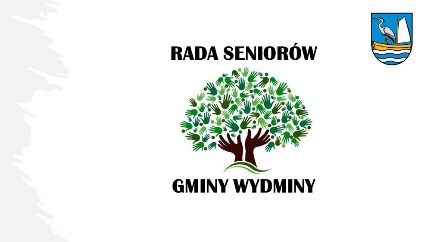   Realizacja zadań Rady Seniorów w Wydminach Rada Seniorów realizując funkcję: 	 I . Konsultacyjną – wyrażanie opinii w sprawach istotnych z punktu widzenia funkcjonowania seniorów w społeczności lokalnej.II. Doradczą –  formułowanie własnych propozycji rozwiązań problemów polityki senioralnej czy też wprowadzanie korekt do propozycji przekładanych przez gminę.III. Inicjatywną – inspirowanie władz gminy do podjęcia nowych, konkretnych działań mających na celu podniesienie jakości życia osób starszych.    W  2022 roku zrealizowała następujące zadania :Opracowanie Regulaminu Pracy Rady Seniorów w Wydminach.Opracowanie graficzne Logo Rady Seniorów.Na wniosek Rady Seniorów została opracowana ulotka „ Pomoc dla Seniora”.Nawiązanie współpracy z Polskim Związkiem Emerytów i Rencistów w Wydminach oraz Kołem Gospodyń Wiejskich.Nawiązanie współpracy z Fundacją ARCHE.Nawiązanie współpracy z Nadleśnictwem w Giżycku w celu zagospodarowania parkingu leśnego na trasie Wydminy – Wężówka.Spotkania  i szkolenia Szkoły Liderów Środowisk Senioralnych.Zaopiniowanie programu przyjętego przez Radę Gminy w Ramach Rządowego Wsparcia Seniorów- „Opaska dla Seniora”Opieka zdrowotna w gminie Wydminy-sygnalizowanie potrzeb i zmian władzom gminnym w tym zakresie.Nawiązanie współpracy z GOPS Wydminy.Wstępne ustalenia dotyczące Karty Seniora w Gminie Wydminy, która upoważnia do zniżek w wielu punktach w całej Polsce, w tym m in. sanatoriach, uzdrowiskach, przychodniach, gabinetach rehabilitacji, instytucjach zdrowia i kultury.    Przewodnicząca Rady Seniorów w Wydminach                /-/ Ewa Kulpińska-Mejor